职场必备的10句西班牙语　　新东方在线西班牙语小编为大家带来职场必备的10句西班牙语，希望对大家的西语学习有所帮助哦！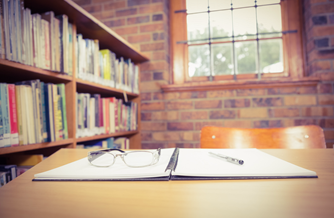 　　A continuación hay 10 ejemplos de cómo podrías expresarte de forma más efectiva:　　接下来有10例子，告诉你如何更有效地表达自己的(看法)：　　1. "No es mi problema"→"Te recomiendo que…"　　“不是我的问题”→“我建议你……”　　Jamás te desentiendas del problema. Da una recomendación de lo que crees que es mejor.　　永远不要对问题不管不问。提出你认为最好的建议。　　2. "Pero siempre lo hemos hecho así"→"Entiendo, ¿por qué crees que es mejor de esa manera?"　　“但是我们一直都是这么做的”→“我懂了，你为什么认为这种方法更好呢?”　　No está mal acostumbrarse a la rutina, pero si alguien piensa que es mejor cambiar el modo no te ataques. Averigua su método, quién sabe, capaz es mejor que el tuyo.　　循规蹈矩做事并不是不对，但是如果有人认为最好改变这种形式，你不要攻击他。研究研究他的方法，没准就比你的好呢。　　3. "No puedo hacer nada"→"Estoy un poco estancado, debo buscar mejores opciones"　　“我什么也做不了”→“我陷入了僵局，我应该寻找更好的方法。”　　No digas que "no puedes hacer nada". Te estás despidiendo a ti mismo,  prácticamente.　　不要说“你什么也做不了”。实际上，这是在放弃你自己。　　4. "Lo haré en un minuto"→"Recuérdamelo en un rato, por favor"　　“我待会就做”→“请一会儿再提醒我。”　　Recuerda que tus compañeros también tienen cosas que hacer y tiempos que organizar. Mejor diles que vas a tardar.　　你要记住你的同事也有很多事情要做，时间也都有安排。最好告诉他们你可能会耽误一会儿。　　5. "Esto no tiene sentido"→"No estoy seguro, ¿por qué crees que es mejor opción?"　　“这没有什么意义”→“我不确定，你为什么觉得这是最好的办法?”　　No invalides los conocimientos de tus compañeros. Mejor averigua por qué hace las cosas de ese modo y luego le dices si estás de acuerdo o no.　　不要随便否定你同伴的想法。最好研究一下用这种方法来做事的原因，再告诉他你是不是同意他的观点。　　6. "Estás equivocado"→"No estoy de acuerdo porque…, qué opinas?"　　“你弄错了”→“我不同意是因为……，你有什么想法吗?”　　No asumas que tu compañero está equivocado, dile que no estás de acuerdo y explícale por qué.　　不要直接表现出你认为你的伙伴是错的，而是告诉他你不同意他的观点，并解释一下原因。　　7. "Lo siento pero…"→"Lo siento mucho, la próxima vez intentaré…"　　“我很抱歉但是……”→“我很抱歉，下次我会试试……”　　Si alguien te corrige, toma lo mejor de su consejo y piensa que la próxima lo harás mil veces mejor. No te pongas a la defensiva.　　如果有人纠正你，选取他建议中有益的地方，下次你就会做得更好。不要急着去为自己辩护。　　8. "Solo supuse que…"→"¿Podrías explicarme qué debo hacer exactamente, por favor?"　　“我只是猜想……”→“你能告诉我我究竟应该做什么吗?”　　Recuerda que en los trabajos es mejor preguntar que asumir, SIEMPRE.　　你记住，在工作中提出问题总比(事后)承担责任要好。　　9. "Hice todo lo que pude"→"¿Cómo podría hacerlo mejor la próxima vez?"　　“我能做的都做了”→“我下次怎么才能做得更好?”　　JAMÁS digas que "hiciste todo" porque no es así. Algo que se valora mucho en los trabajos es que estés dispuesto a mejorar.　　永远都不要说“你已经做了所有能做的事”，因为事实并非如此。在工作中最重要的就是你会一直在改善自己。　　10. "Tal vez esté equivocado, pero…"→"¡Tengo una idea!"　　“或许我弄错了，但是……”→“我有一个好主意!”　　Si pasó algo malo, nada funciona con “llover sobre mojado”. Mejor da una idea para arreglarlo.